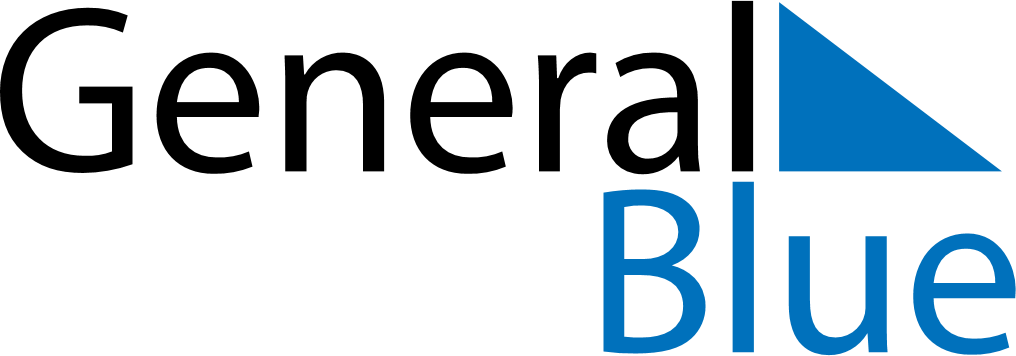 August 1751August 1751August 1751August 1751August 1751SundayMondayTuesdayWednesdayThursdayFridaySaturday12345678910111213141516171819202122232425262728293031